$430,000.00KAUP – RANDALLMAIN ST. AKASKAAKASKA ORIGINAL LOTS 1, 2, & 3 BLOCK 16RECORD #3890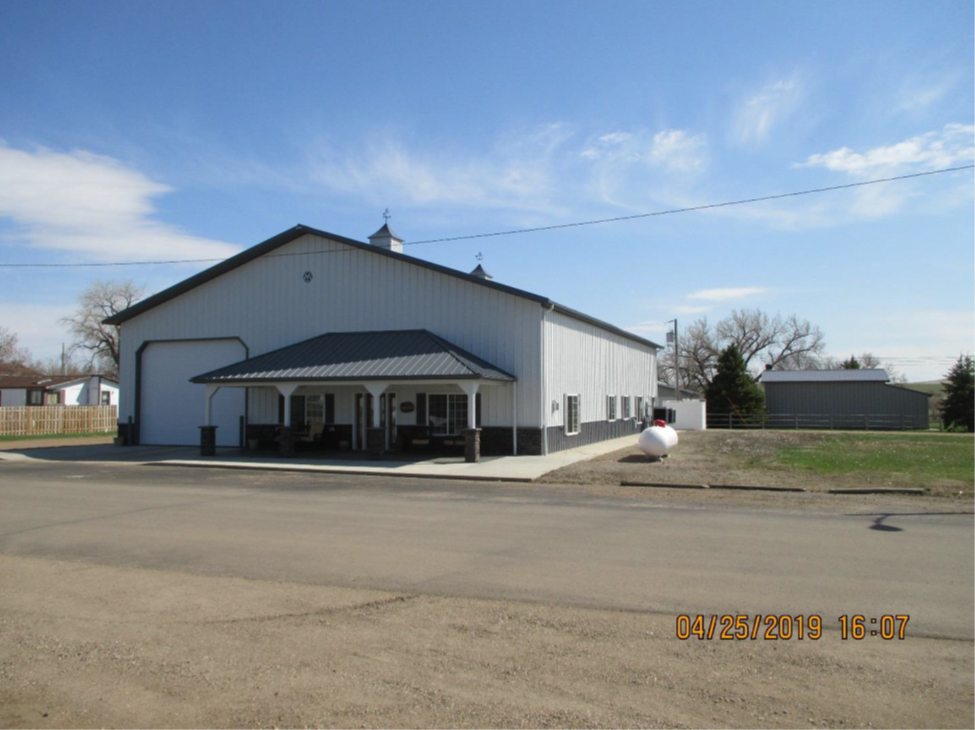 LOT SIZE 48’ X 125’                                                                 RECORD #3890METAL FRAME BUILDING110’ X 60’ BUILDINGBUILT IN 2015HALF GARAGE STORAGEHALF 2 STORY LIVINGFRONT AND BACK ENTRANCE GARAGEFULL KITCHEN WITH WALKOUT TO PATIO CENTRAL AIRROOFED OPEN PATIO 300 SQ FTSOLD ON 12/06/2018 FOR $430,000ASSESSED IN 2019 AT $430,000; IN 2015 AT $605,920